359300, Республика Калмыкия, Юстинский  район,  п. Цаган  Аман, ул. Хомутникова,17  код /84744/, тел. 9-21-91ПОСТАНОВЛЕНИЕот «10» октября 2022 г.	           № 105      		                п. Цаган Аман.Об утверждении программы «Нулевой травматизм» в администрации Цаганаманского сельского муниципального образования Республики Калмыкия на 2022-2024 г.В целях сохранения жизни и здоровья работников, создания безопасных условий труда, постановляю :          1. Утвердить программу «Нулевой травматизм» в администрации Цаганаманского сельского муниципального образования Республики Калмыкия на 2022-2024 г. (Приложение1).         2.  Настоящее распоряжение подлежит опубликованию и размещению на официальном сайте Цаганаманского сельского муниципального образования Республики Калмыкия.        3. Контроль за исполнением настоящего постановления оставляю за собой.         Глава Администрации         Цаганаманского сельского          муниципального образования	         Республики Калмыкия	           	                                       Э.В.Кутуров.    Приложение №1     «Утверждаю»	      Глава Администрации    Цаганаманского  СМО РК                                                                                             ____________Э.В.Кутуров.    к постановлению    от «10» октября 2022г. № 105ПРОГРАММА«Нулевой травматизм» администрации Цаганаманского сельского муниципального образования Республики Калмыкия на 2022-2024 г.1. Общие положения1.1. Настоящая программа «нулевого травматизма» (далее - Программа) разработана в соответствии с Типовой программой «нулевого травматизма».1.2. Программа направлена на обеспечение предупреждения травматизма и профилактики возникновения профессиональных заболеваний сотрудников, снижение профессиональных рисков, сохранение жизни и здоровья работников в процессе их трудовой деятельности.2. Цели2.1. Обеспечение безопасности и здоровья работников на рабочем месте.2.2. Предотвращение несчастных случаев на производстве.2.3. Обеспечение соответствия условий труда государственным нормативным требованиям охраны труда.3. Задачи3.1. Обеспечение приоритета сохранения жизни и здоровья работников.3.2. Реализация мер, направленных на улучшение условий труда, предотвращение случаев производственного травматизма и профессиональной заболеваемости, управление профессиональными рисками.3.3. Внедрение системы управления охраной труда в соответствии с действующим законодательством.3.4. Повышение ответственности руководителя и каждого работника за безопасность и соблюдение всех обязательных требований охраны труда.3.5. Непрерывное обучение и информирование работников по вопросам охраны труда.4. Основные направления программы4.1. Обеспечение своевременного проведения специальной оценки условий труда.4.2. Обучение безопасным методам и приемам выполнения работ, оказанию первой помощи пострадавшим, проведение инструктажа по охране труда, проверки знаний требований охраны труда.4.3. Информационное обеспечение и пропаганда охраны труда, в том числе проведение дней охраны труда, совещаний и иных мероприятий по вопросам охраны труда.4.4. Обеспечение работников сертифицированными средствами индивидуальной защиты, смывающими и обезвреживающими средствами в соответствии с установленными нормами и осуществление контроля за их применением.4.5. Развитие санитарно-бытового обслуживания и медицинского обеспечения работников в соответствии с требованиями охраны труда.4.6. Информирование работников о состоянии условий труда и охраны труда на рабочих местах, существующем риске повреждения здоровья, средствах индивидуальной защиты.4.7. Разработка и утверждение правил и инструкции по охране труда для вновь принятых работников.4.8. Осуществление контроля за состоянием условий и охраны труда на рабочих местах, рассмотрение его результатов, выработка предложений по привлечению условий труда в соответствие с государственными нормативными требованиями охраны труда.4.9. Привлечение к сотрудничеству в вопросах улучшения условий труда и контроля за охраной труда членов трудового коллектива.                                                                                        Приложение  к программе «Нулевого травматизма»Перечень мероприятийпо реализации программы «Нулевого травматизма»ХАЛЬМГ ТАНГЧИНЦАГАН АМАН СЕЛЯНЭМУНИЦИПАЛЬН БYРДАЦИНАДМИНИСТРАЦИН АХЛАЧ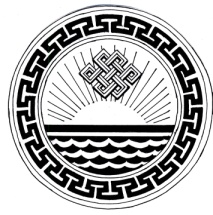 ГЛАВА  АДМИНИСТРАЦИИЦАГАНАМАНСКОГО СЕЛЬСКОГОМУНИЦИПАЛЬНОГО ОБРАЗОВАНИЯРЕСПУБЛИКИ КАЛМЫКИЯ№ п/пНаименование мероприятияОтветственныеСроки исполнения1Организация службы охраны труда: Назначение ответственного лицаКутуров Э.В.Ежегодно в начале года2Назначение ответственных лиц за электрохозяйство, за исправное техническое состояние и безопасную эксплуатацию зданий и инструментовКутуров Э.В.Ежегодно в начале года3Обеспечение наличия комплекта законодательных и нормативных актов, содержащих требования ОТ, в соответствии со спецификой деятельностиКутуров Э.В..Постоянно4Наличие и пересмотр инструкций по ОТ для работников в соответствии с должностями и видами выполняемых работКутуров Э.В.Постоянно5 Организация обучения в области охраны труда:- проведение всех видов инструктажей по ОТ;- обучение по охране труда с последующей проверкой знаний требований охраны труда;- обеспечение обучения работников оказанию первой помощи пострадавшим на работе:- обеспечение обучения электротехнического персонала на соответствующую группу по электробезопасности.Кутуров Э.В.Горипова Р.Б.Басляева Н.М.Ежегодно 6Создание и обеспечение работы комиссии:- по поверке знаний требований по охране труда у работников учреждения;- по обследованию технического состояния знаний и инструментов.Кутуров Э.В.Горипова Р.Б.Басляева Н.М.Ежегодно 7Обеспечение работников, занятых на работах, связанных с загрязнением и особых температурных условиях, сертифицированными средствами индивидуальной защиты (СИЗ) в соответствии с действующим законодательством.Кутуров Э.В.Постоянно8Анализ и оценка состояния травматизма на работе и профессиональных заболеваний (если таковы будут)Кутуров Э.В.Горипова Р.Б.Басляева Н.М.Ежегодно 9Укомплектование аптечки набором лекарственных средств и препаратов для оказания первой медицинской помощи.. Кутуров Э.В.Горипова Р.Б.Басляева Н.М.Ежегодно в начале года10Обновление уголка охраны трудаКутуров Э.В.Горипова Р.Б.Басляева Н.М.Ежегодно в начале года11Организация дней охраны трудаКутуров Э.В.Горипова Р.Б.Басляева Н.М.Ежегодно 12Обеспечение содержания здания, территории в соответствии с требованиями охраны труда.Кутуров Э.В.Горипова Р.Б.Басляева Н.М.Ежегодно 13Информирование работников об опасностях и рисках, связанных с их профессиональной деятельностью.Кутуров Э.В.Горипова Р.Б.Басляева Н.М.Постоянно 14Обеспечение выполнения предписаний органов государственного надзора и контроля в установленные сроки.Кутуров Э.В.В установленные сроки